Supplementary MaterialHow do people in the “Land of Hornbills” perceive Hornbills?PHILOVENNY PENGIRAN and JAYASILAN MOHD-AZLANContentsAppendix S1. Hornbill perception survey sheet in Open Data Kit (ODK)Appendix S1. Hornbill perception survey sheet in Open Data Kit (ODK)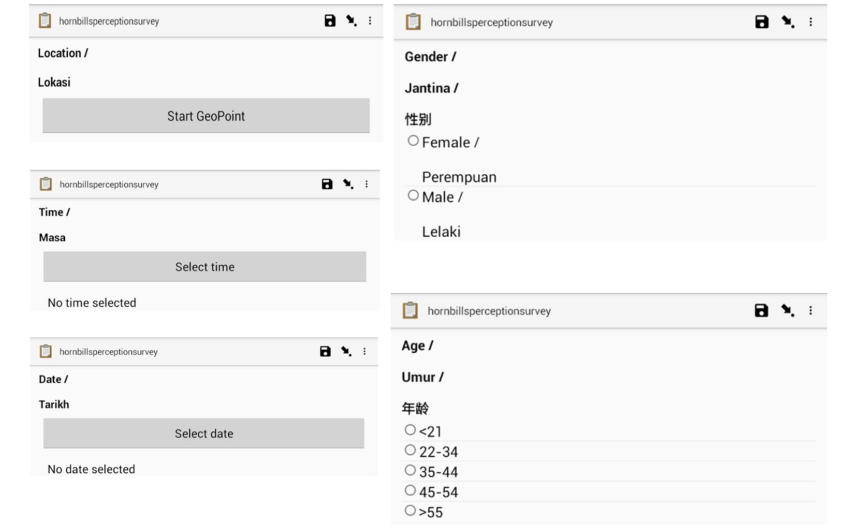 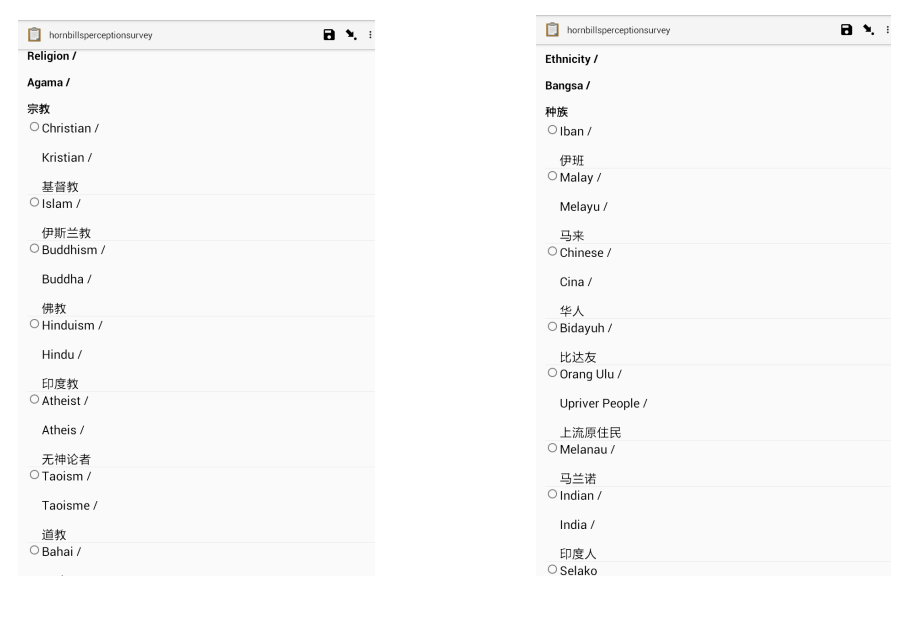 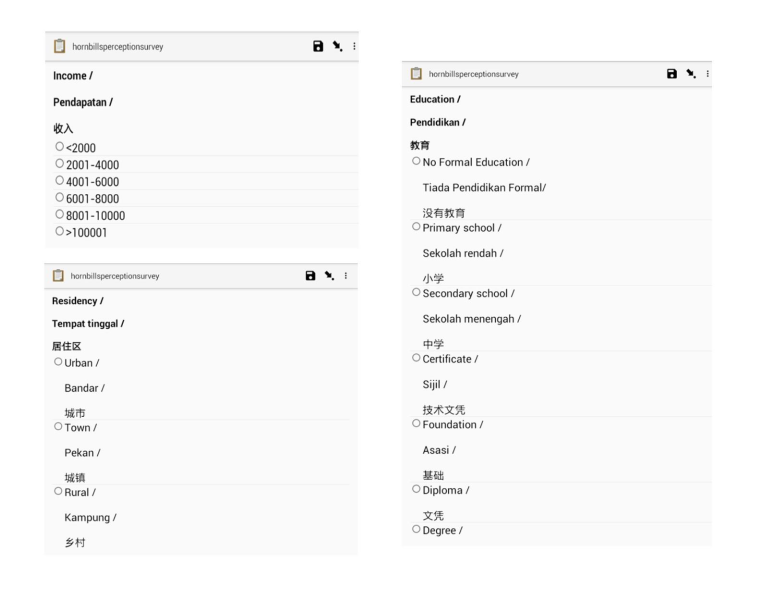 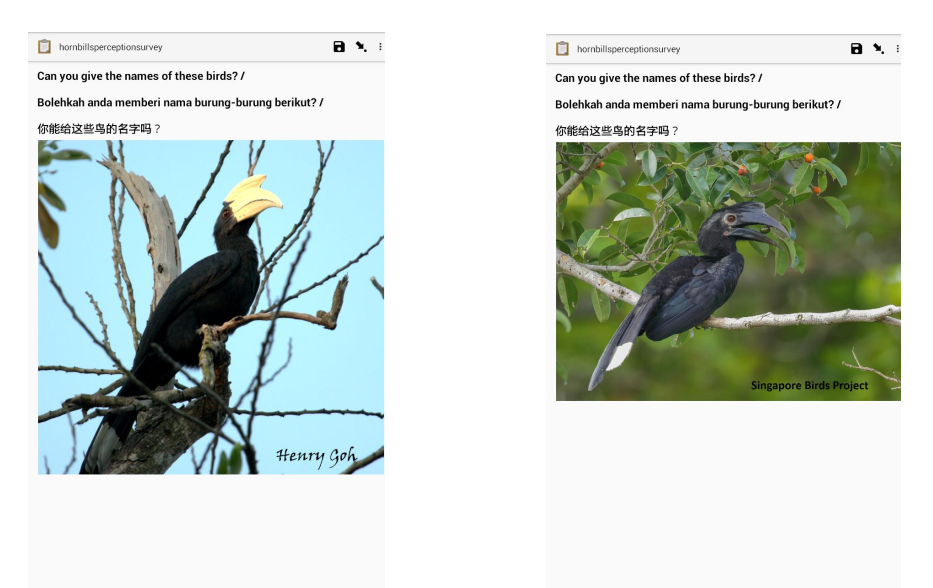 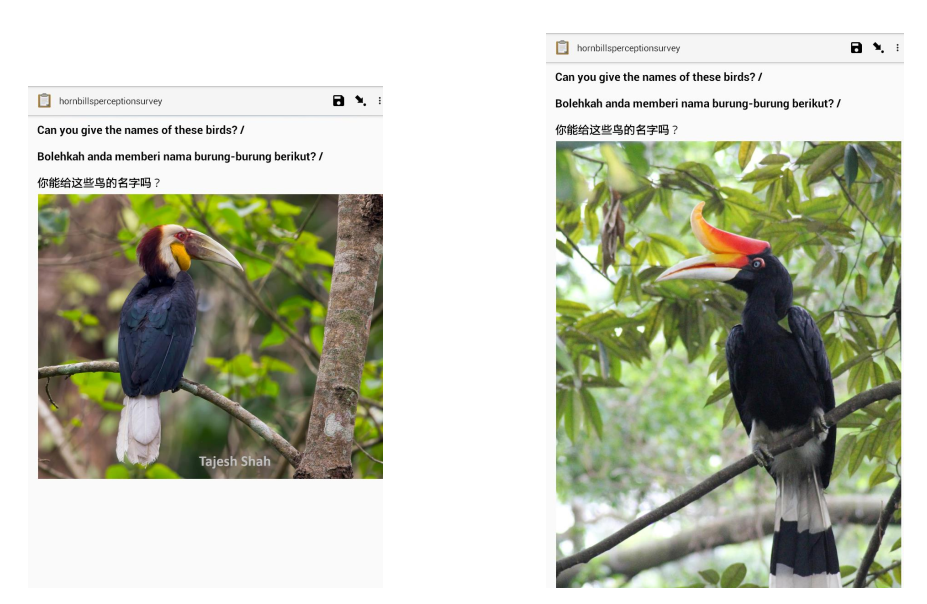 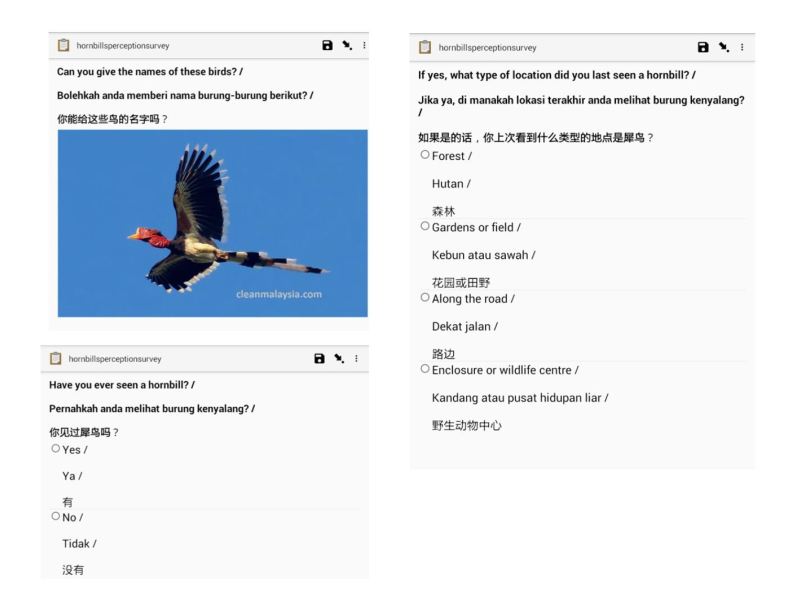 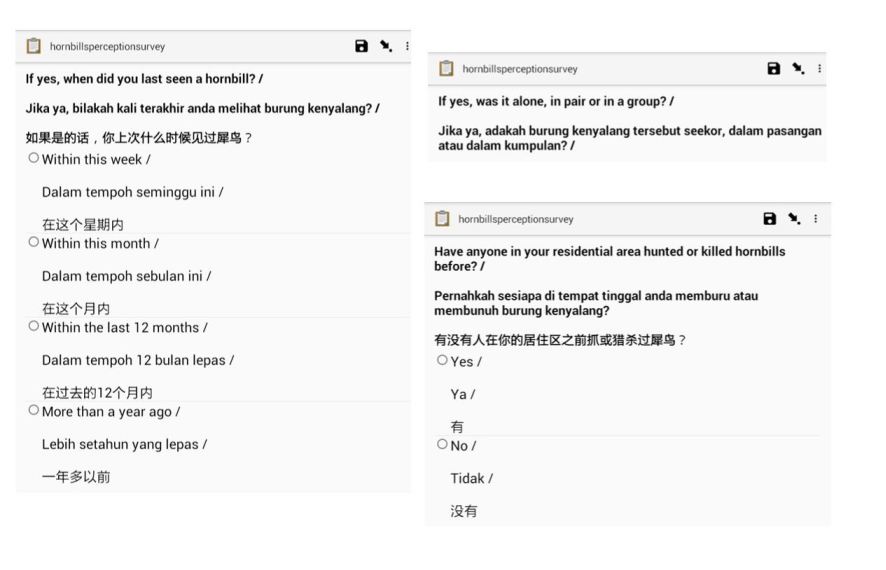 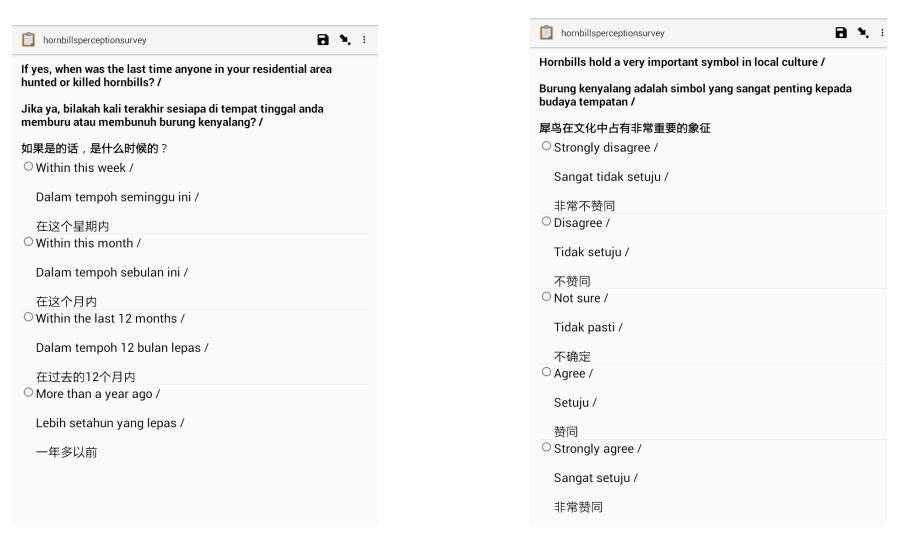 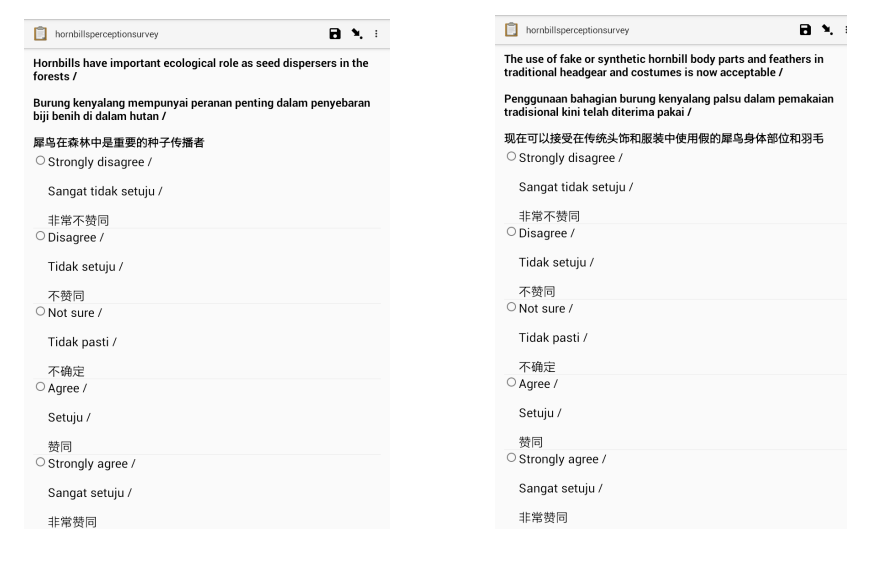 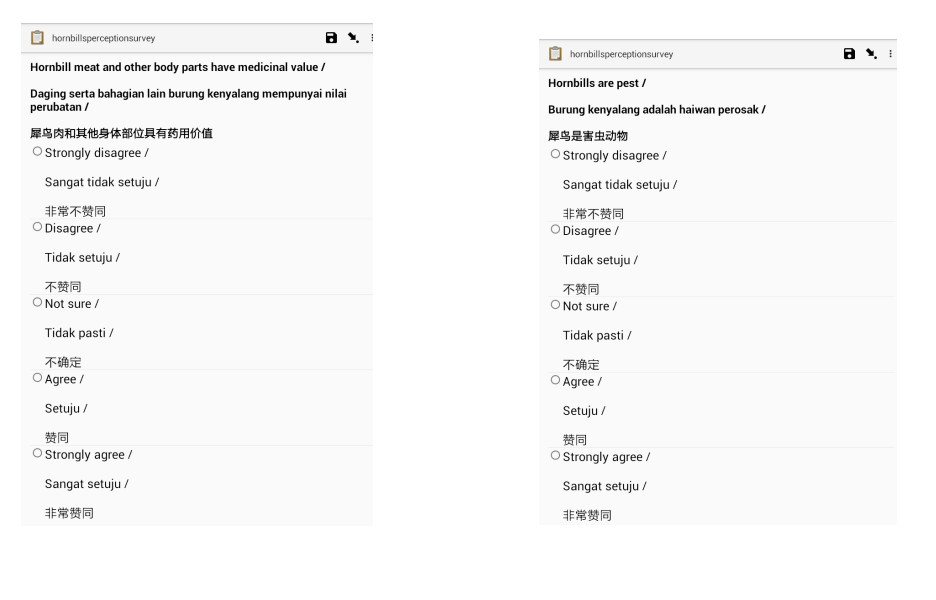 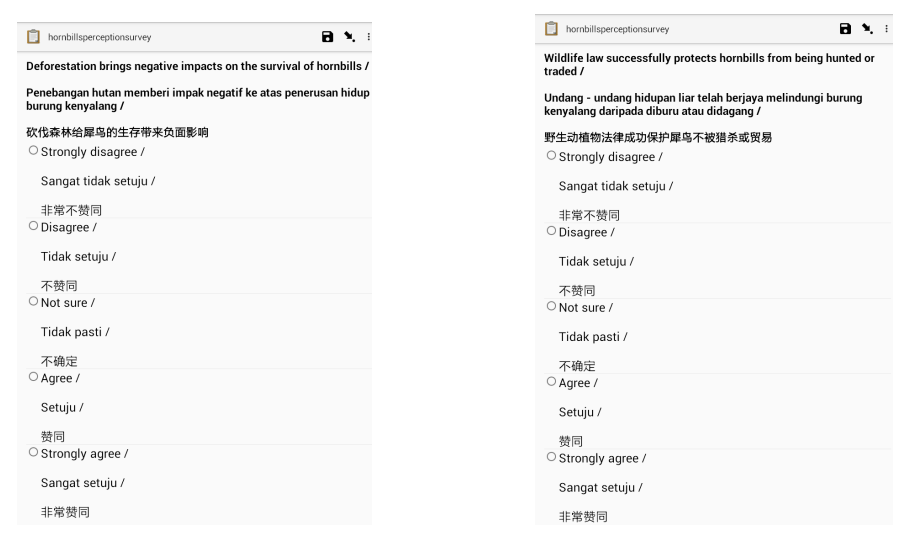 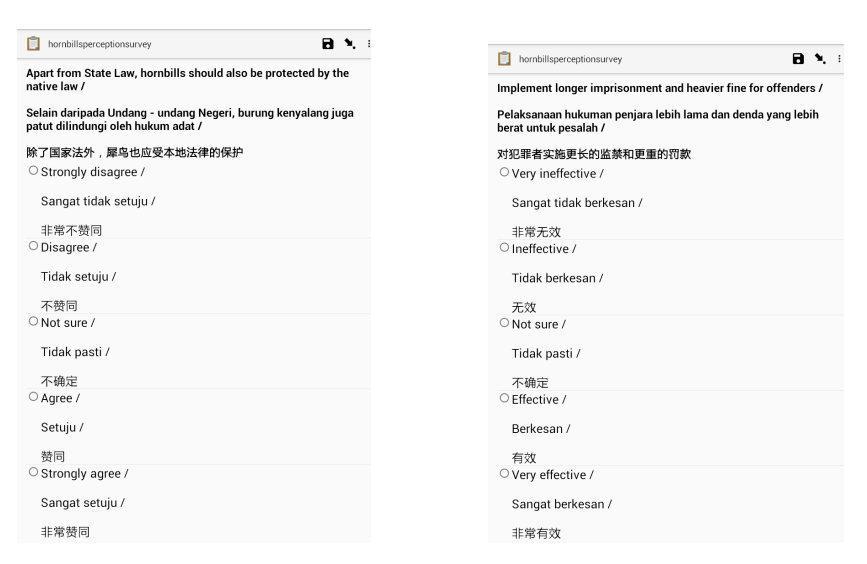 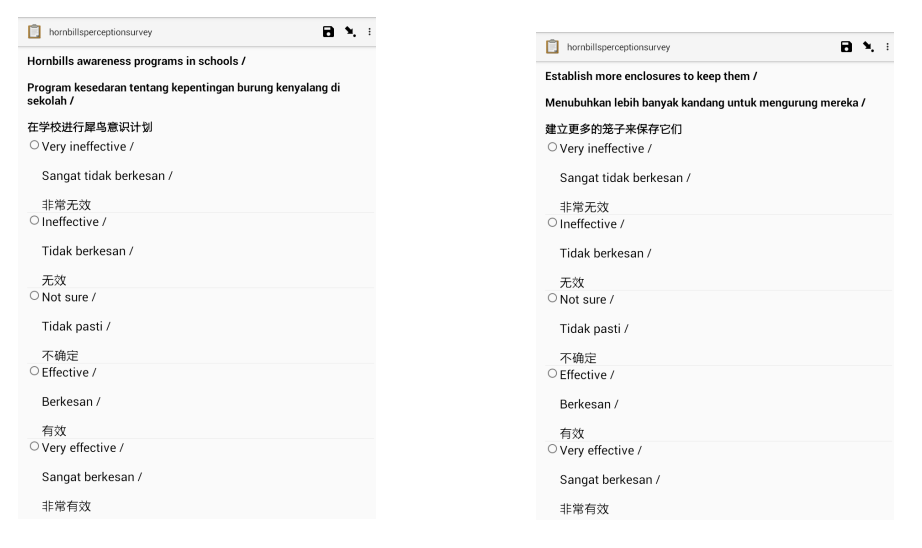 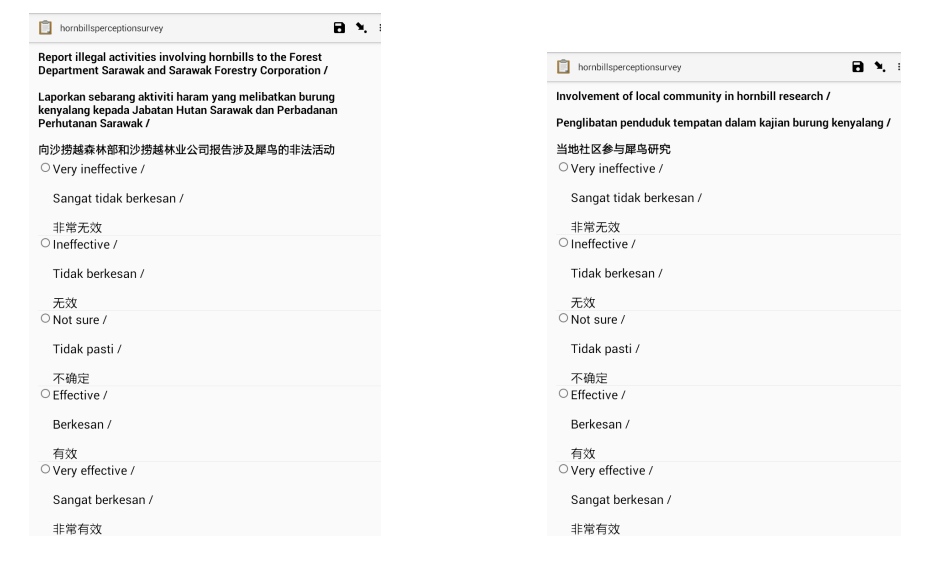 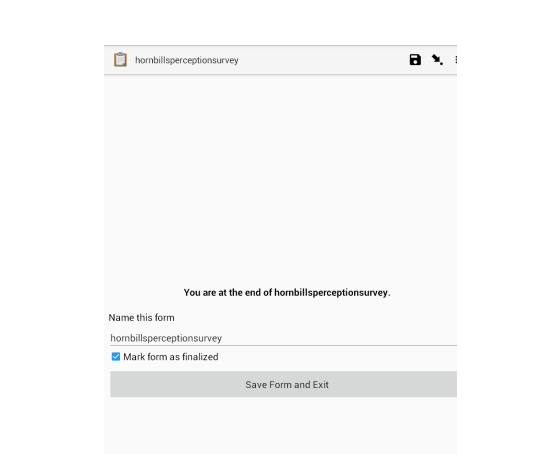 